Vårcupen i Innebandy 20180317Gruppspel Dam
Mary´s		- HC Bil		 1-1
BBK		- SVEA 		 0-2
HC Bil		- EC		 2-1
SVEA		- Taxibrudarna 217500	 2-1 
EC		- Mary´s		 1-0
Taxibrudarna 217500	- BBK		 0-1
HC Bil		- Mary´s		 0-1
SVEA		- BBK		 0-2
EC		- HC Bil		 0-2
Taxibrudarna 217500	- SVEA 		 0-2
Mary´s		- EC		 3-2
BBK		- Taxibrudarna 217500	 1-6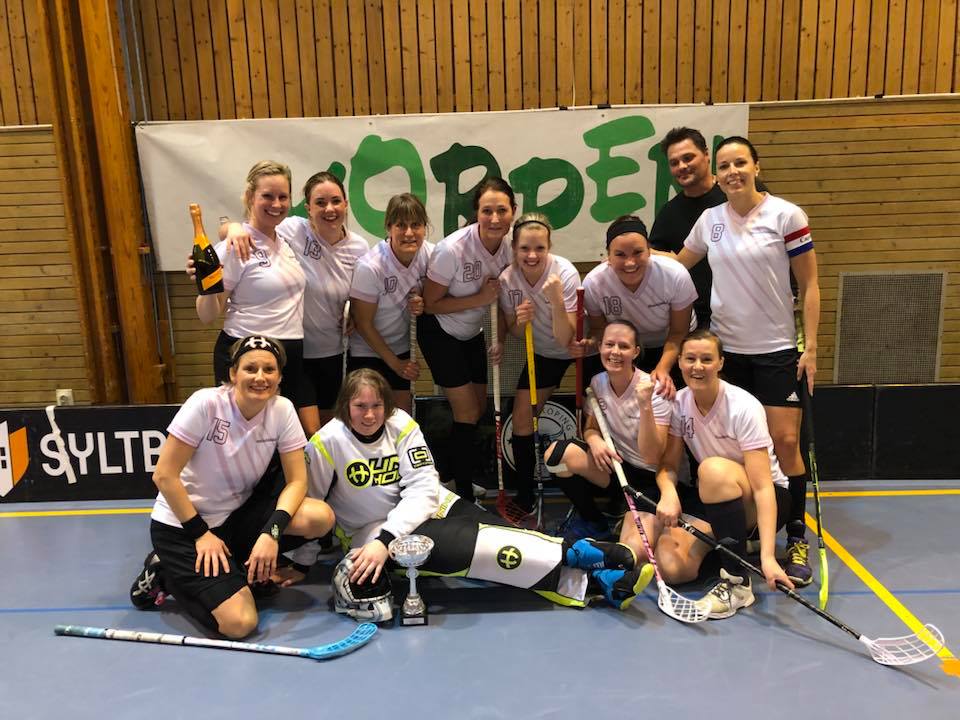 Gruppspel Herr
Bulldogs		- Brandex & INAB 	 2-3
Buskhyttans Indians	- Lindhs Golv AB	 1-0
SSAB Stålverket	- NMT/Smithville 	 0-4
SSAB Steelhard	- Östtorps VVS		 0-13
MODAB		- SSAB Stålverket	 6-1
IBK Stigis		- SK Sanering		 1-2
Brandex & INAB	- Buskhyttans Indians	 1-5
Lindhs Golv AB	- Bulldogs		 0-5
NMT/Smithville	- SSAB Stålverket	 6-1
Brandex & INAB	- Lindhs Golv AB	 1-1
Östtorps VVS		- SK Sanering		 3-1
SSAB Steelhard	- IBK Stigis		 1-11         
SSAB Stålverket	- MODAB 		 4-1
Östtorps VVS		- IBK Stigis		 3-1
SK Sanering		- SSAB Steelhard	 3-0
Bulldogs		- Buskhyttans Indians	 2-0
MODAB		- NMT/Smithville 	 2-3
NMT/Smithville 	- MODAB		 2-1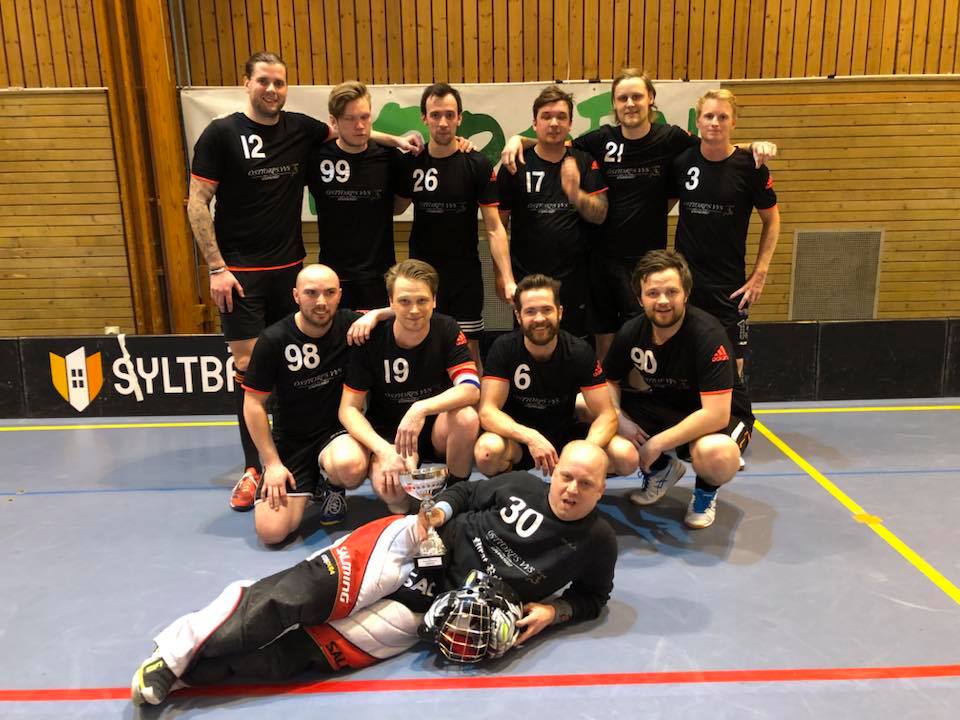 Slutspel
Kvartsfinal	Herr	Buskhyttan Indians - MODAB		   3-0
Kvartsfinal 	Herr	Bulldogs	         - SK Sanering	   4-0
Semifinal  	Dam 	HC Bil	         - BBK	   	   1-2 str
Semifinal  	Dam 	Svea	         - Mary´s	 	   4-1
Semifinal  	Herr	Östtorps VVS	         - Buskhyttan Indians     	   7-0
Semifinal 	Herr	NMT/Smithville       - Bulldogs	   5-4 str
Final          	Dam	BBK	         - Svea	           	   0-2
Final          	Herr  	Östtorps VVS	         - NMT/Smithville                3-2

                                                            
                                                           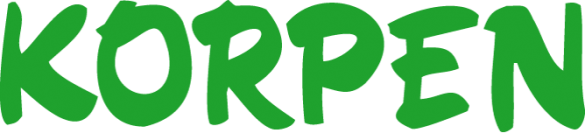 